Publicado en Barcelona el 28/01/2019 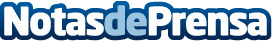 Las 10 tendencias de la Automatización Industrial en 2019 La tecnología se encuentra muy presente en el día a día de las personas, pero también está transformando el sector industrial, concretamente la automatización de procesos industrialesDatos de contacto:Meinsaautomatización de procesos industriales 93 877 18 99Nota de prensa publicada en: https://www.notasdeprensa.es/las-10-tendencias-de-la-automatizacion_1 Categorias: Inteligencia Artificial y Robótica E-Commerce Otras Industrias Otras ciencias http://www.notasdeprensa.es